msev` weÁwß									17 AvM÷ 2022weì/8/2022/287eivei: evZ©v m¤úv`K/ cÖavb cÖwZ‡e`K/ GmvBb‡g›U GwWUi/ weR‡bm GwWUiGdGmwWWweøDwmi `kg ˆeV‡KKwfW-cieZ©x wU‡K _vKvi Rb¨ wmGgGmGgB‡`i Rb¨ A_©vqb mnvqZv evov‡bvi cÖ¯ÍveeZ©gv‡b †K›`ªxq e¨vs‡Ki cÖavb jÿ¨ n‡jv Avg`vwb wbqš¿Y Kiv Ges Kg©ms¯’vb m„wó‡Z ¯’vbxq Drcv`b‡K weKwkZ Kiv| G D‡Ïk¨ ev¯Íevq‡b evsjv‡`k e¨vsK wmGgGmGgB Lv‡Zi Rb¨ 25 nvRvi †KvwU UvKvi UvKvi †gqv`x F‡Yi wecix‡Z †NvwlZ cybtA_©vqb w¯‹‡gi Rb¨ bZzb †µwWU M¨vivw›U w¯‹g †NvlYv K‡i‡Q| G cybtA_©vqb w¯‹‡gi 75 kZvsk K‡UR, gvB‡µv I ÿz`ª D‡`¨v³v‡`i gv‡S Ges 25 kZvsk gvSvwi D‡`¨v³v‡`i gv‡S weZiY Kivi wb‡`©k †`Iqv n‡q‡Q|AvR 17 AvM÷ 2022 Zvwi‡L weR‡bm Bwbwk‡qwUf wjwWs †W‡fjc‡g›U (weì) Av‡qvwRZ wdb¨vwÝqvj wdb¨vwÝqvj †m±i †W‡fjc‡g›U IqvwK©s KwgwUi (GdGmwWWweøDwm) `kg ˆeV‡K Gme K_v e‡jb evsjv‡`k e¨vs‡Ki †WcywU Mfb©i Rbve Avey dvivn †gv. bv‡mi| ˆeVKwU †Kv-†Pqvi K‡ib Rbve Avey dvivn †gv. bv‡mi Ges XvKv †P¤^vi Ae Kgvm© A¨vÛ BÛvw÷ªi (wWwmwmAvB) †cÖwm‡W›U Rbve wiRIqvb ingvb|Rbve Avey dvivn †gv. bv‡mi Av‡iv e‡jb, F‡Yi my`nv‡ii mxgv GLbB Zz‡j w`‡j FbMÖ¯Í ÿz`ª D‡`¨v³viv Av‡iv †ewk Pv‡c c‡o †h‡Z cv‡i| GwU Zv‡`i Drcv`b e¨q Av‡iv evwo‡q w`‡e Ges hv e¨emvi e¨q‡K cÖfvweZ Ki‡Z cv‡i|  wWwmwmAvB‡qi †cÖwm‡W›U wiRIqvb ingvb e‡jb, bvix D‡`¨v³v‡`i me ai‡bi bxwZMZ cwieZ©b wel‡q m‡PZb _vK‡Z n‡e| G‡ÿ‡Î bvix DB‡gb †P¤^vimg~n‡K Zv‡`i m`m¨‡`i‡K me ai‡bi we`¨gvb †i¸‡jUwi myweav m¤ú‡K© AewnZ Kiv `vwqZ¡ MÖnY Ki‡Z n‡e| wZwb e‡jb, Avgv‡`i‡K GLb †Kvj¨vUvivj-wfwËK A_©vq‡bi cwie‡Z© K¨vk †d¬v wfwËK A_©vq‡bi e¨vcv‡i gb‡hvMx n‡Z n‡e|we‡ìi wmBI †di‡`Šm Aviv †eMg bvix D‡`¨v³v‡`i Avw_©K mnvqZv cÖvwßi †¶‡Î wewfbœ mxgve×Zv I Ifviwmm BKz¨BwU Bb‡f÷‡g›U wewagvjv 2022-Gi Dci `ywU Dc¯’vcbv Zz‡j a‡ib| G‡Z PviwU cybtA_©vqb w¯‹g Ges evsjv‡`k e¨vs‡Ki PviwU Avw_©K w¯‹‡gi wel‡q D‡jøL Kiv n‡q‡Q| GQvovI wdb‡UK dvg©¸wji mv‡_ e¨vsK Ges Avw_©K cÖwZôvbmg~‡ni †hŠ_fv‡e cwiPvwjZ †ek K‡qKwU w¯‹g I †K›`ªxq e¨vsK KZ©…K †NvwlZ wewfbœ wmwRGm myweavmn hveZxq welqvw` we‡kølY Kiv n‡q‡Q|FY MÖn‡bi †ÿ‡Î †Kvj¨vUviv‡ji Rb¨ †h‡nZz wmGgGmGgB‡`i wbKU ch©vß ¯’vqx m¤c` †bB †m‡nZz wZwb †K›`ªxq e¨vsK‡K †Kvj¨vUvivj/BwÛwfRyqvj †Kvj¨vUvivj/_vW© cvwU© †Kvj¨vUvivj/ †mvk¨vj †Kvj¨vUvivj wel‡q h_vh_ mnvqZv I mg_©b Kivi AvnŸvb Rvbvb| wZwb AviI e‡jb, evsjv‡`k e¨vs‡Ki wmGgGmGgB F‡Yi †kªYxKi‡Yi AvIZvq †UªwWs Ges wKQz AcÖPwjZ LvZ cwijw¶Z nq †hLv‡b Avw_©K cÖwZôvbmgyn A_©vqb Ki‡Z cv‡i| eZ©gv‡b †UªwWs Ges wKQz AcÖPwjZ LvZ wmGgGmGgB FY †kªYxKi‡Yi Aax‡b bv _vKvi `iæY Zviv Znwej mnvqZv †_‡K ewÂZ n‡”Q|A_©vqb mnvqZvi mnRjf¨Zvi j‡¶¨, wZwb civgk©, WKz‡g‡›Ukb, dig¨vU ev Avw_©K mnvqZvi cÖ‡qvRbxqZvi Dci †Rvi †`b| Gi cy‡e© wZwb mfvq Dcw¯’Z mKj‡K AewnZ K‡ib †h MZ ˆeV‡K cÖ¯ÍvweZ 13 wU mycvwi‡ki g‡a¨ 8wUB BwZg‡a¨B ev¯ÍevwqZ n‡q‡Q|†gv. Avwgiæj Bmjvg, Dc-cwiPvjK, evsjv‡`k e¨vsK, BKzBwU Bb‡f÷‡g‡›Ui Dci we‡ìi M‡elYvi cÖksmv K‡ib Ges wZwb Rvbvb, evsjv‡`k e¨vsK BKzBwU Bb‡f÷‡g‡›Ui Rb¨ 70 wgwjqb Wjv‡ii Aby‡gv`b w`‡q‡Q, hv wKbv B‡Zvg‡a¨ weZiY n‡q‡Q| Gi wecix‡Z 40 wgwjqb Wjvi cÖZ¨vevwmZ n‡q‡Q|GmGgB dvD‡Ûk‡bi wRGg dviRvbv ingvb Rvbvb, evsjv‡`k e¨vsK GiB g‡a¨ 177wU K¬v÷vi kbv³ K‡i‡Q Ges cieZ©x wkíbxwZ‡Z evsjv‡`k e¨vs‡Ki mv‡_ wgj †i‡L GKwU msÁv wba©viY Kiv n‡e| Iqvmwd Zvwgg, wmBI, evsjv‡`k †m›Uvi Ad Gw·‡jÝ, e‡jb, Avgv‡`i‡K †Rviv‡jv ch©‡eÿY Pjgvb ivL‡Z n‡e Ges Avgv‡`i‡K ïaygvÎ me©‡gvU f¨vjyi e¨vcv‡i gb‡hvMx bv n‡q †K›`ªxq e¨vs‡Ki Avw_©K w¯‹‡gi AvIZvq KZ msL¨K D‡`¨v³v myweavcÖvß n‡jv †m wel‡q g‡bv‡hvMx n‡Z n‡e| ‰eV‡K Ab¨vb¨‡`i g‡a¨ Dcw¯’Z wQ‡jb, †gv. Rvnv½xi Avjg †PŠayix, Aa¨vcK, XvKv wek¦we`¨vjq, †dŠwRqv nK GdwmG, AvBwmGwe, G‡KGg gwbiæj nK,  evsjv‡`k BÝy¨‡iÝ A¨v‡mvwm‡qkb,  Lvqiæj gwR` gvngy`, mv‡eK cwiPvjK, wWwmwmAvB, A_©bxwZwe` †gv. gv‡R`yj nK I Kvgiæ¾vgvb Lvb, jsKv evsjv dvBb¨vÝ|IqvwK©s KwgwU ˆeV‡K KwgwUi m`m¨iv Dcw¯’Z wQ‡jb, hvi g‡a¨ i‡q‡Q evsjv‡`k e¨vsK, AvBwmGwe, weGmBwm, A_© gš¿bvjq I Zdwmjfz³ e¨vsKmg~‡ni cÖwZwbwa| GQvovI Dcw¯’Z wQ‡jb A¨vKv‡Wwgwkqvb, wewfbœ †P¤^vi I A¨v‡mvwm‡qk‡bi m`m¨, †emiKvwi Lv‡Zi D‡`¨v³v I Av‡iv A‡b‡K|webxZ,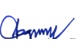 †di‡`Šm Aviv †eMg∣ wmBI∣ weì∣ †gvevBj: 01714102994 ∣ B‡gBj: ceo@buildbd.org∣ www.buildbd.org